Autorizzazione Partecipazione Campionati Studenteschi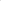 Liceo Artistico e Coreutico “Ciardo – Pellegrino” Lecce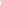 Fase d'istituto di ATLETICAAl Dirigente Scolastico del Liceo Artistico e Coreutico “Ciardo Pellegrino” – LecceIl/La sottoscritto/a ………………………………………………………, genitore dell'alunno/a ………………………………………………………………………. frequentante la classe……………. sez. ………c/o la sede ………………………………… di codesto Istituto,  AUTORIZZAIl/la proprio/a figlio/a alla partecipazione delle prove selettive di atletica presso il Coni di Lecce per il giorno 17 marzo 2023 dalle ore 8:30 alle 13:30 per i Campionati Studenteschi organizzati da codesto Istituto.Data ..........................................						FIRMA								..........................................................